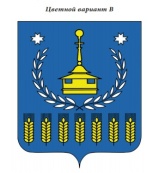 СОВЕТ ДЕПУТАТОВМУНИЦИПАЛЬНОГО ОБРАЗОВАНИЯ«МУНИЦИПАЛЬНЫЙ ОКРУГВОТКИНСКИЙ РАЙОНУДМУРТСКОЙ РЕСПУБЛИКИ»«УДМУРТ ЭЛЬКУНЫСЬ ВОТКА ЁРОС МУНИЦИПАЛ ОКРУГ»МУНИЦИПАЛ КЫЛДЫТЭТЫСЬДЕПУТАТЪЁСЛЭН КЕНЕШСЫРЕШЕНИЕ«29» апреля 2022  года                                                                                               № 261г. ВоткинскОб утверждении ликвидационного баланса Муниципального казенного учреждения «Централизованная бухгалтерия по обслуживанию муниципальных учреждений культуры» муниципального              образования «Воткинский район»В соответствии с Гражданского кодекса Российской Федерации, Федеральными законами от 06.10.2003 года № 131-ФЗ «Об общих принципах организации местного самоуправления в Российской Федерации», от 08.08.2001 года № 129-ФЗ «О государственной регистрации юридических лиц и индивидуальных предпринимателей», Руководствуясь Постановлением Администрации муниципального образования «Воткинский район» от 03 декабря 2021 года №1341 «О ликвидации   Муниципального казенного учреждения «Централизованная бухгалтерия по обслуживанию муниципальных учреждений культуры» муниципального образования «Воткинский район», Совет депутатов муниципального  образования «Муниципальный округ Воткинский  район Удмуртской Республики» РЕШАЕТ:1. Утвердить ликвидационный баланс Муниципального казенного учреждения «Централизованная бухгалтерия по обслуживанию муниципальных учреждений культуры» муниципального образования «Воткинский район».Председатель Совета депутатов                                                                                                          М.В.Ярког. Воткинск«29» апреля  2022 года№261